LampiranPELAKSANAAN PRE TEST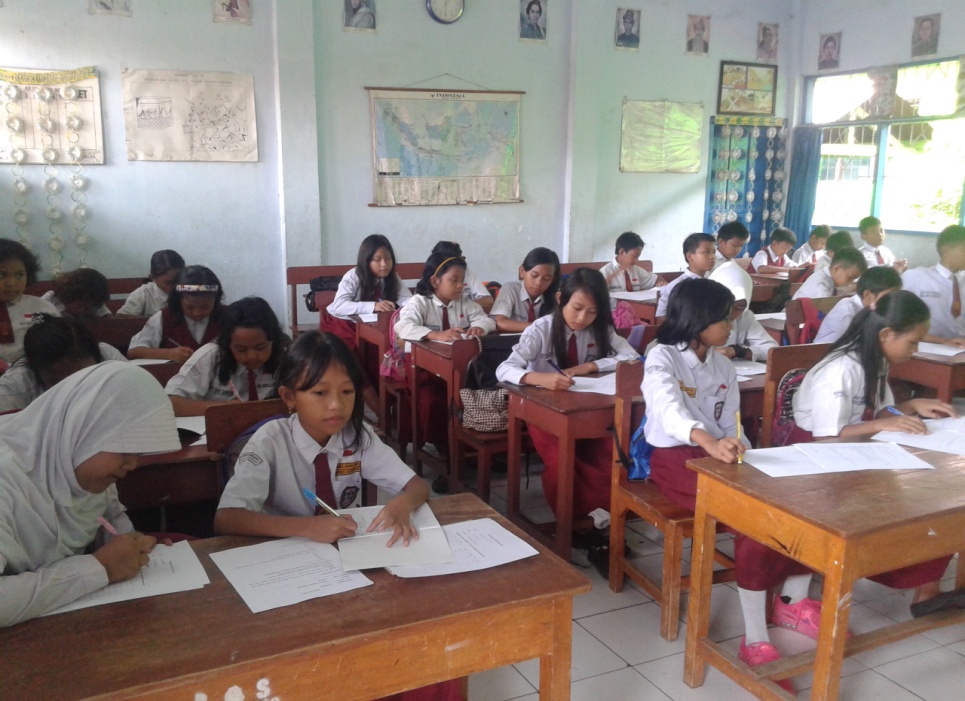 Siswa mengerjakan soal pretest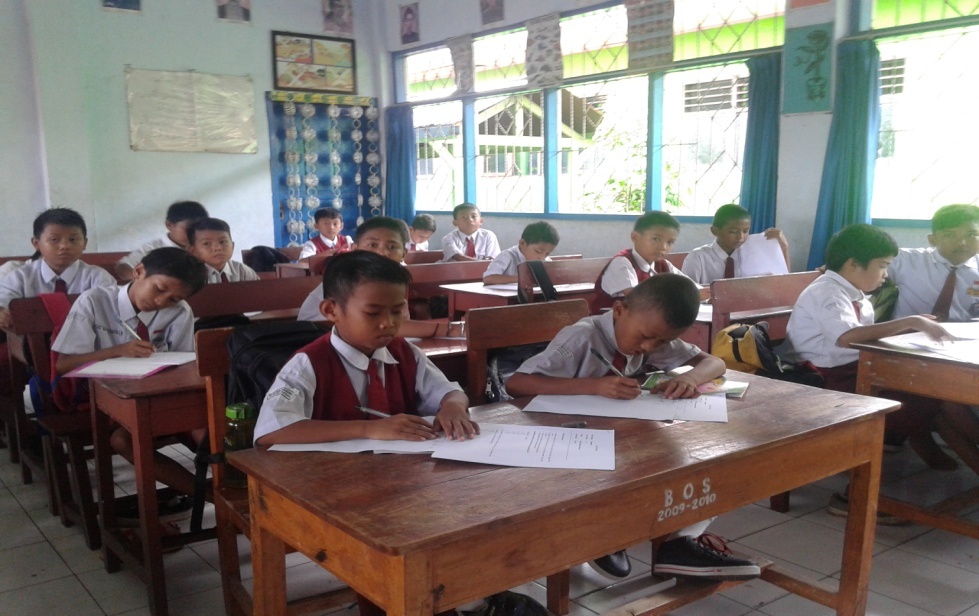 PROSES BELAJAR DENGAN MENERAPKAN MODEL PEMBELAJARAN THINK –TALK –WRITE (TTW)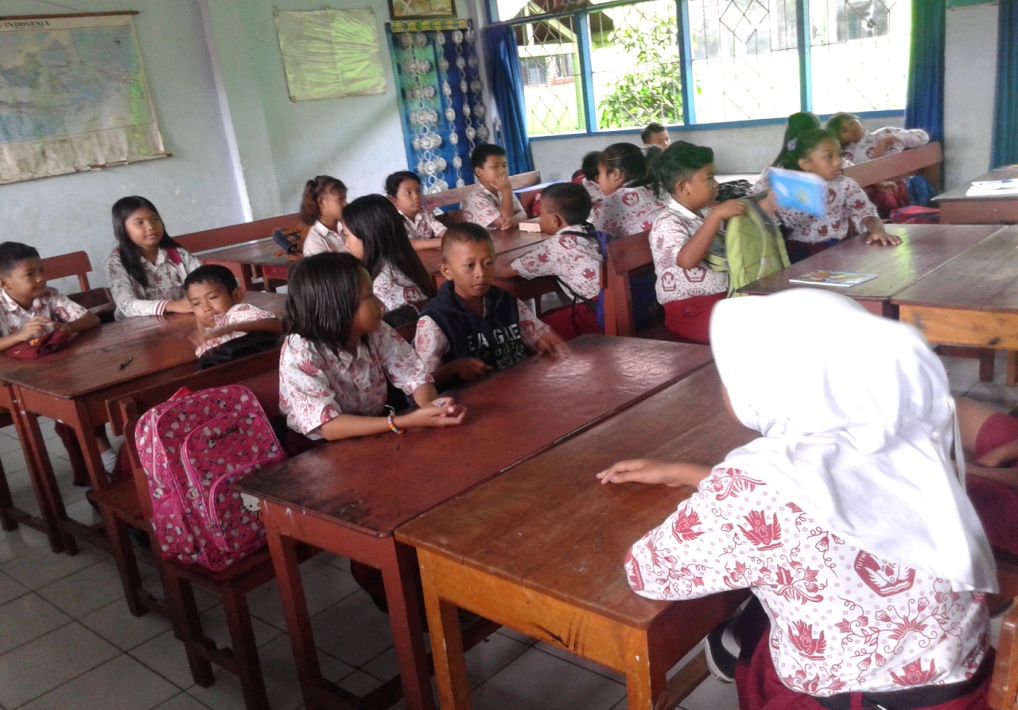 Siswa duduk secara berkelompok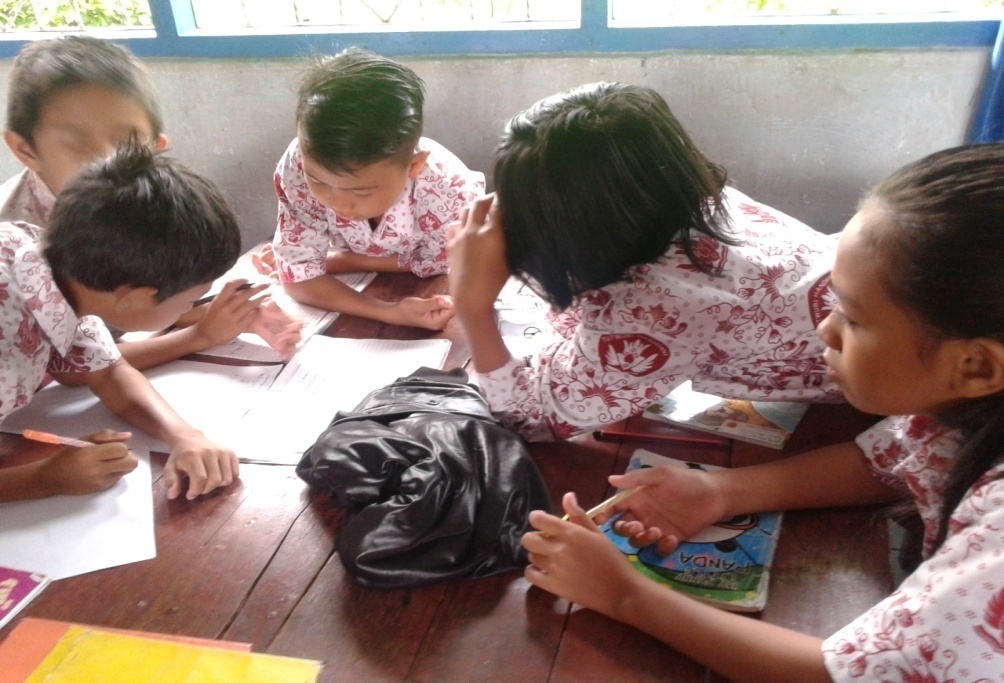 Siswa mengerjakan soal latihan secara individu kemudian didiskusikan dengan anggota kelompoknya (Tahap Think) 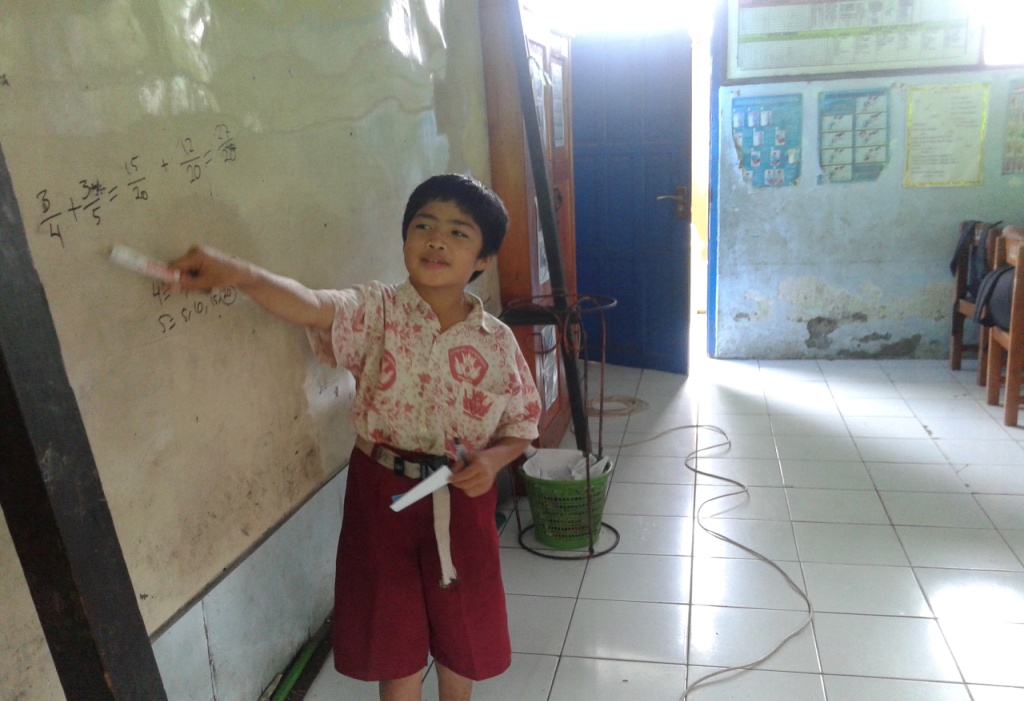 Siswa dari perwakilan kelompok mempresentasikan hasil diskusi yang telah dilaksanakan (Tahap Talk)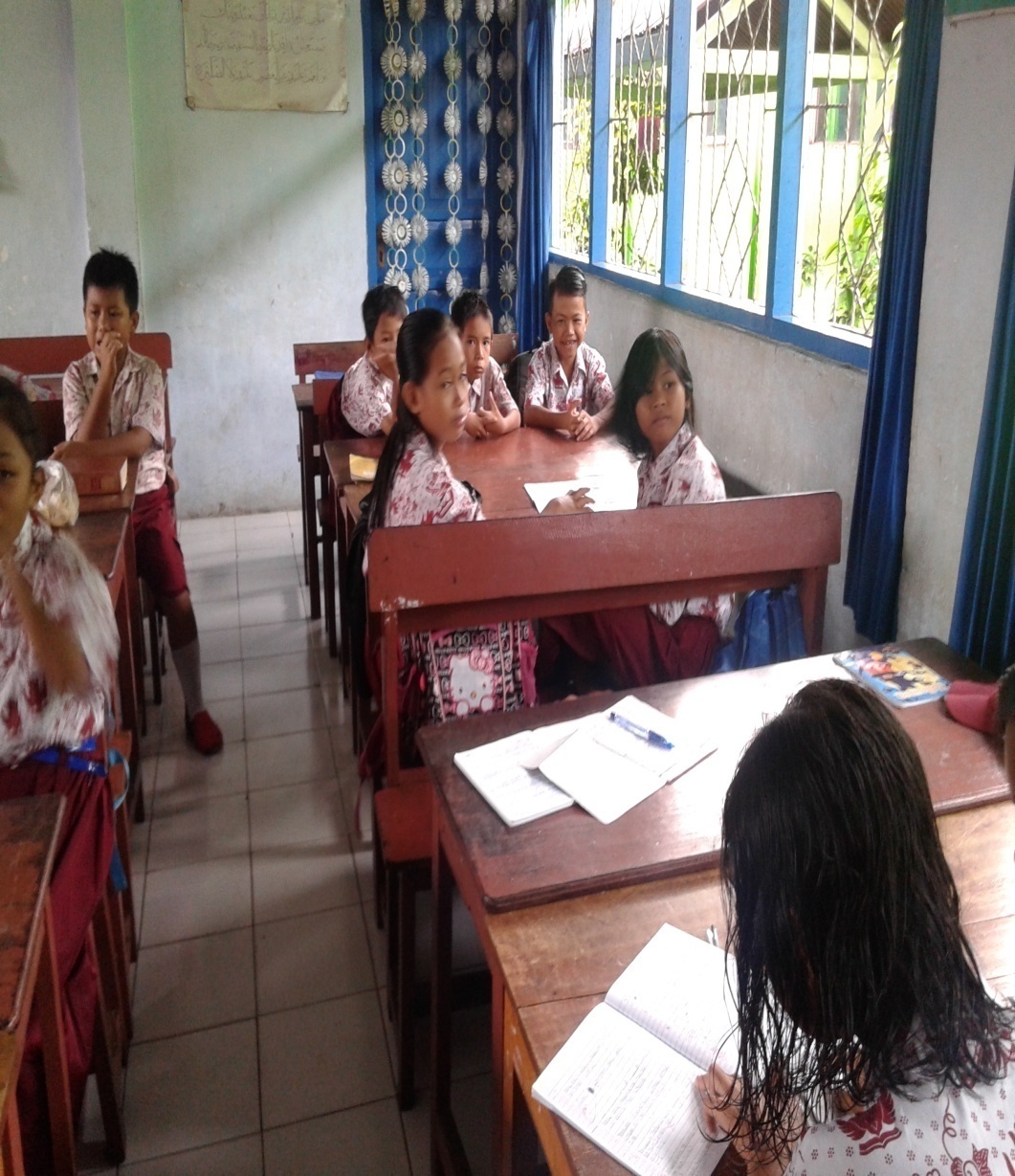 Siswa menulis apa yang disampaikan teman yang presentasi dengan bahasanya sendiri (Tahap Write)PELAKSANAAN POST TEST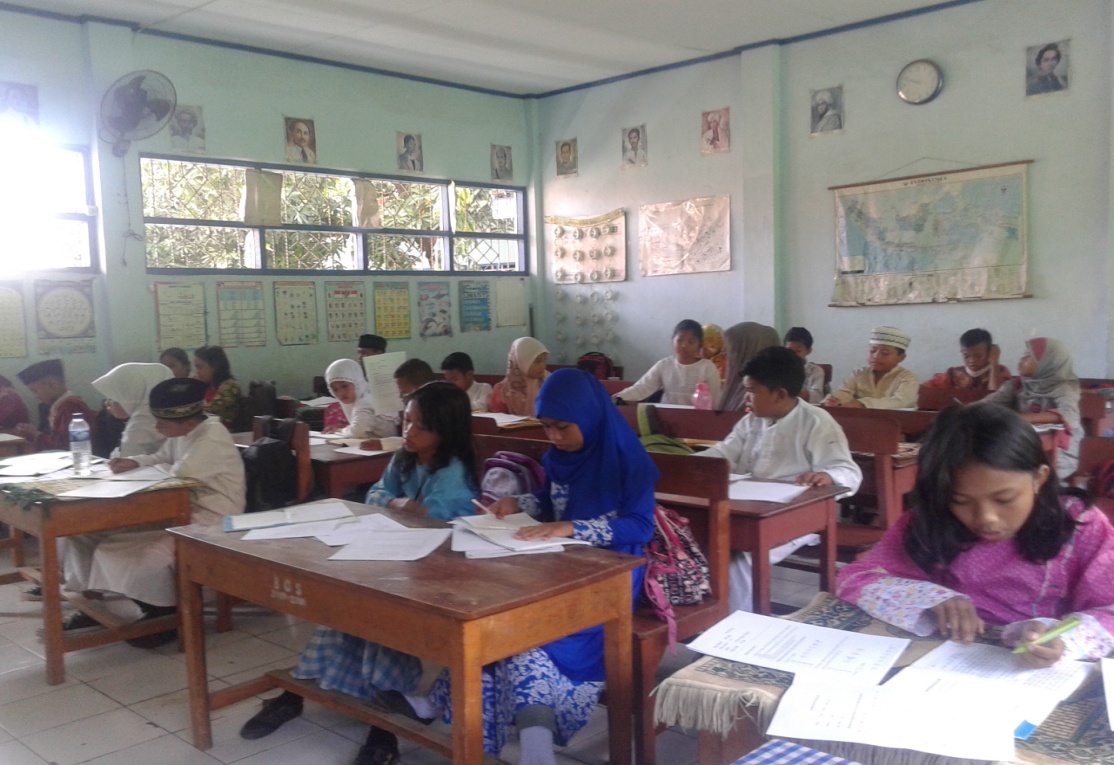 Siswa mengerjakan soal posttest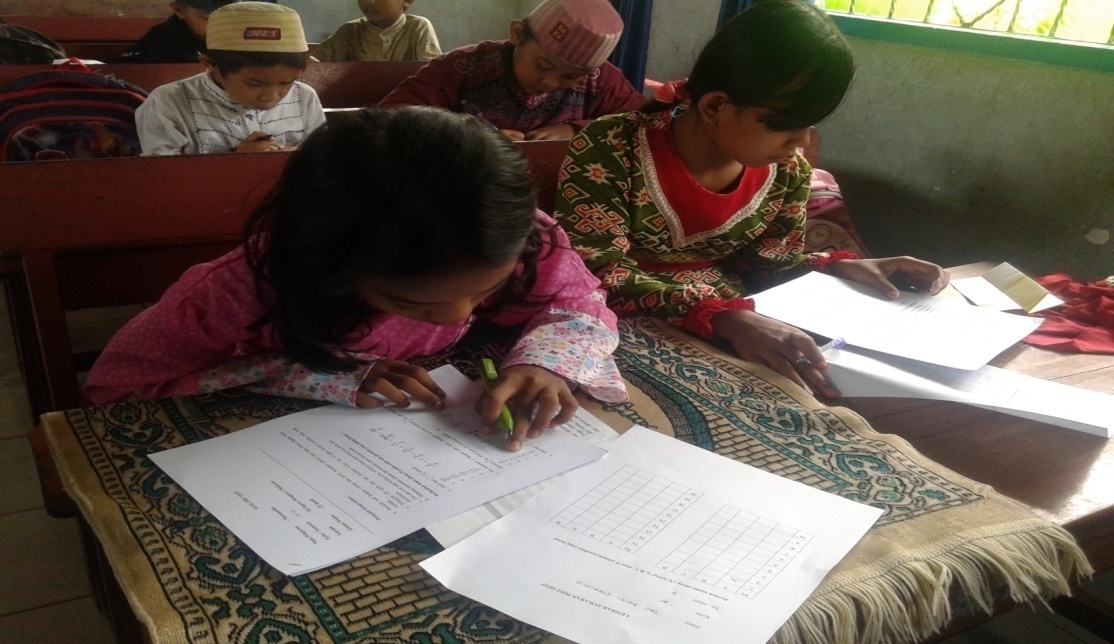 